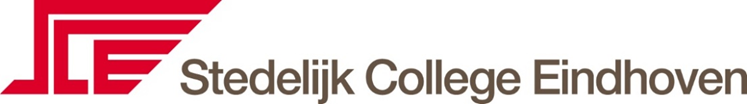 Eindhoven, 3 september 2021				Kenmerk: 0005-010921 dlm/anaBetreft: Introductieweek Beste ouder/verzorger,Het nieuwe schooljaar starten wij met een introductieweek voor alle leerlingen.Voor leerjaar 3 is het programma als volgt:Dinsdag 7 september 2021Van 12.30 uur tot 14.00 uur: Lunch verzorgd door school. Uitleg introductieweek en informatie over leerjaar 3 (lokalen zie SOM).Woensdag 8 september 2021Van 13.00 uur tot 15.30 uur: Invullen vragenlijst over welbevinden (SAQI), daarna  is het Quiztijd (lokalen in SOM). LET OP: Laptop en oplader meenemen.Donderdag 9 september 2021Beroepenmarkt voor groep 1 van 13.00 uur tot 15.30 uur (lokalen in SOM): o3bei, o3bla, o3hrm, o3kin, o3mil, o3ror, o3vos, o3rok.Beroepenmarkt voor groep 2 van 13.45 uur tot 16.15 uur (lokalen in SOM): o3ptc, o3rgr, o3roc, o3slk, o3sou, o3sub, o3hag, o3giv.  	LET OP: laptop met oplader en gevulde etui meenemen.Vrijdag 10 september 2021Van 10.45 uur tot 15.00 uur: Actiefprogramma bij SportsPlanet Best (zie bijlage 2).Bij vragen kunt u contact opnemen met de LOB-coach van uw zoon/dochter.Deze is tijdens schooluren bereikbaar op telefoonnummer 040 – 264 53 64.Met vriendelijke groet,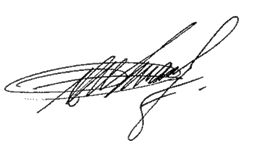 A.P.G. DaelmansPlaatsvervangend opleidingsdirecteur  